В связи с кадровыми изменениями, руководствуясь статьями 26, 38 Устава города,ПОСТАНОВЛЯЮ:1. Внести в постановление администрации города от 12.02.2019 № 190 «Об утверждении положения и состава межведомственной комиссии по налоговым и неналоговым платежам» следующие изменения в   Приложении 1:строку «Кожемякин Олег Николаевич – заместитель Главы города по общественно-политической работе, председатель рабочей группы» заменить строкой «Кожемякин Олег Николаевич – заместитель Главы города по общественно-политической работе, председатель комиссии»; строку «Тарасова Татьяна Евгеньевна – главный специалист отдела развития предпринимательства и труда управления планирования и экономического развития администрации города, секретарь рабочей группы» заменить строкой «Тарасова Татьяна Евгеньевна – главный специалист отдела развития предпринимательства и труда управления планирования и экономического развития администрации города, секретарь комиссии»;строку «Свентицкая Наталья Евгеньевна -  и.о. руководителя управления градостроительства, имущественных и земельных отношений администрации города» заменить строкой «Свентицкая Наталья Евгеньевна -  Руководитель управления градостроительства, имущественных и земельных отношений администрации города Сосновоборска».строку «Шилова Светлана Владимировна – «заместитель начальника Управления организации работы КС Отделения ПФР по Красноярскому краю - руководитель Клиентской службы в г. Сосновоборске» заменить строкой «Шилова Светлана Владимировна – «Руководитель КС в г. Сосновоборске ОСФР по Красноярскому краю» (по согласованию);вывести из состава межведомственной комиссии по снижению задолженности по налоговым и неналоговым платежам Лабезную Екатерину Андреевну - специалист-эксперт Межрайонной ИФНС России № 26 по Красноярскому краю (по согласованию);ввести в состав межведомственной комиссии по снижению задолженности по налоговым и неналоговым платежам Павлову Людмилу Викторовну – заместитель начальника Межрайонной ИФНС России № 1 по Красноярскому краю.Настоящее постановление вступает в силу в день, следующий за днем его официального опубликования в городской газете «Рабочий».Контроль за исполнением постановления возложить на заместителя Главы города по общественно – политической работе (Кожемякин О.Н.).Глава города Сосновоборска                     		                                  А.С. Кудрявцев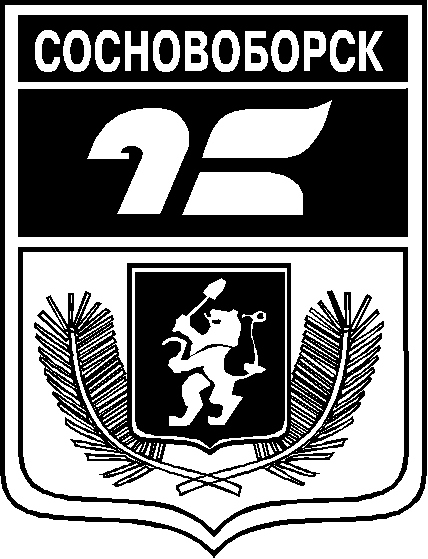 АДМИНИСТРАЦИЯ ГОРОДА СОСНОВОБОРСКАПОСТАНОВЛЕНИЕ«__»   ___________ 2023                                                                                               № _____АДМИНИСТРАЦИЯ ГОРОДА СОСНОВОБОРСКАПОСТАНОВЛЕНИЕ«__»   ___________ 2023                                                                                               № _____О внесении изменений в постановление администрации города от 12.02.2019 № 190 «Об утверждении положения и состава межведомственной комиссии по налоговым и неналоговым платежам»О внесении изменений в постановление администрации города от 12.02.2019 № 190 «Об утверждении положения и состава межведомственной комиссии по налоговым и неналоговым платежам»